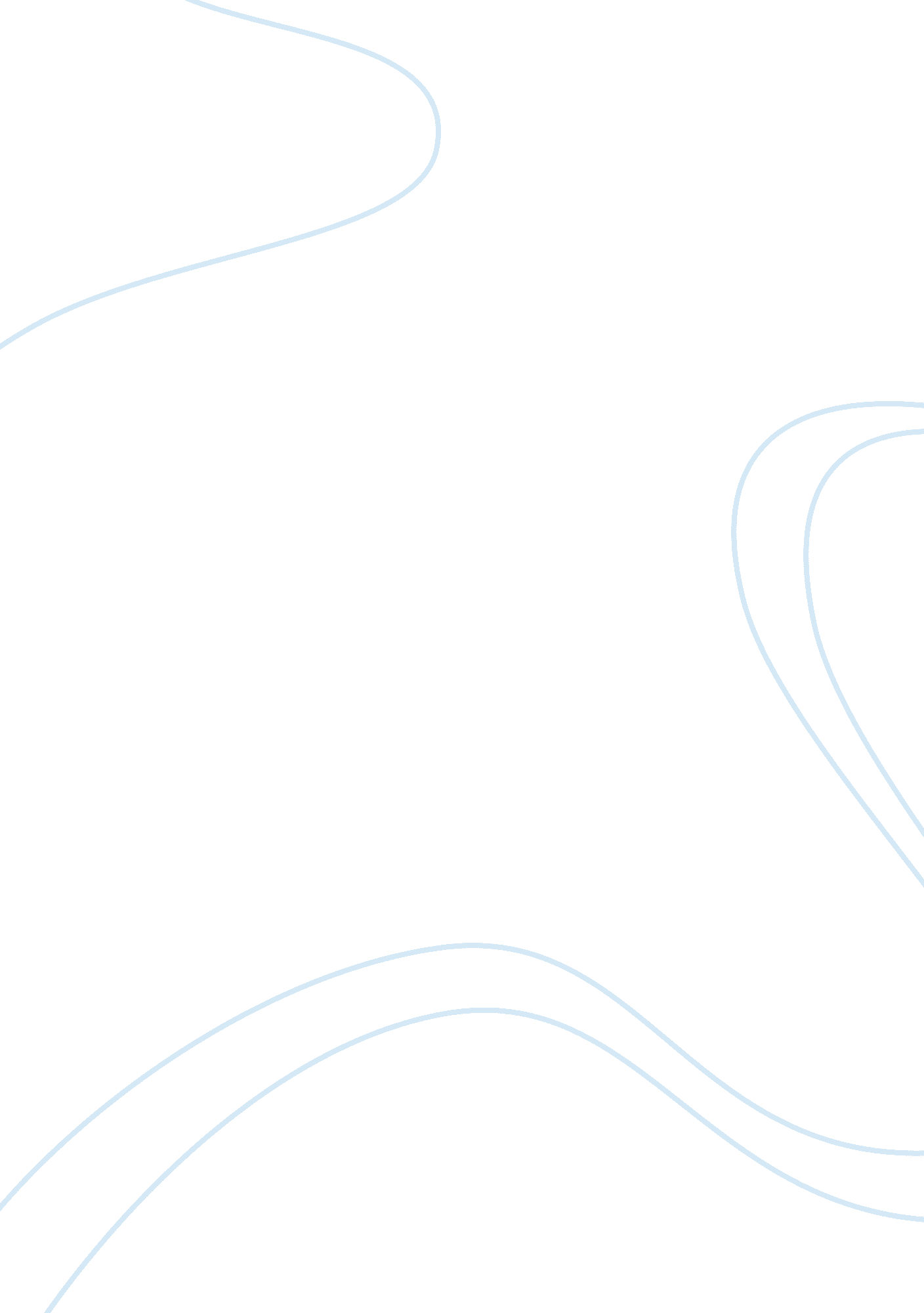 Electrical engineering and servo motor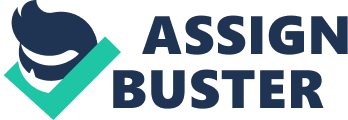 It was only after careful consideration of my aptitude, interests and experiences gained while pursuing my under graduation in the field of Electrical and Electronics Engineering that I have decided to pursue my masters in the field of Electrical Engineering. Being a dynamic and ever evolving field, many new developments are expected and there is immense scope for research on new products and applications. To progress and make a mark in this field, I realize that it is important for me to pursue my Master’s from a reputed university. So while gaining admission to your university and completing this course would be my immediate goal, I have always dreamt of taking up research. So after gaining some work experience with a well established company, I wish to further my qualifications with a PhD and conduct some ground-breaking research with some of the best minds in the research industry. Since my childhood, I always had the urge for exploration. I used to get small electric motor present inside toys and make electric fans. Since then I was aware of Magnets and Coils of electric motor, which I learned later. I used to take screw drivers, open the toys and gadgets and then put them back into working order precisely. Many times my parents prevent me to play with the valuable toys like this. But I just wanted to fulfill my apatite of exploring things and know what was inside them that allowed them to run at their own. So, I never left. This intense passion towards exploration had driven me to take up Masters in Electrical and Electronics Engineering. Right from my school, I had a penchant towards Mathematics, Science and research in general. This basic interest led me to take up Mathematics, Physics and Chemistry as my major subjects in high school. In High school I did a science project “ Melting Man”. I was so astounded by the Power of Electrical & Electronics. This interest made me to take Electrical& Electronic Engineering. My innate strength has been my quantitative and analytical abilities which instilled me a special interest for mathematical and physics. I had opted the same in my 10+2 with good marks. I was placed in the top 15% of one lakh who took engineering entrance examination. This performance helped me in getting admission into KLUniversity, Guntur District, India. In my undergraduate studies, I have benefited from the breadth of KLUniversity’s syllabi content that has given me a comprehensive exposure to the core areas of Electrical and Electronics and a strong conceptual understanding of the same. In these three and half years of study, I have strived to maintain an approach of expending independent effort in all my endeavors. Learning by myself and sharing my knowledge with others has been most worthwhile, when comprehending a concept. During the course of my undergraduate study I was exposed to various courses with applications like Control systems, Power electronics, Electrical measurements, Power Systems(Generation, Transmission & Distribution, Protection, Fault Analysis), Electrical Machines(AC and DC) , Digital Simulation of Power Systems. As Power Systems is my area of interest I have gained in depth knowledge in courses like Digital Simulation of Power systems, High Voltage DC & AC Transmission, Power Quality, FACTS (Flexible AC Transmission System). The laboratories like “ Power systems laboratory” and “ High voltage laboratory” in which experiments on relays and corona discharge etc were done. It helped me in appreciating the practical relevance of the subject. I was well versed in programming languages like C, MATLAB. At the beginning of the course, the circuits viciously played with me making me mentally exhaustive, but eventually I managed to drown into the distinct forms of circuitry. As a sophomore, I achieved a certain point of maturity in this subject, increasing my level of interest in electronic circuit analysis and electrical subjects. Laboratory works are an added boon to practically comprehend the topics that were taught in the classroom. I worked on two projects in my third year of engineering on Reduction Of Harmonics Using Filters and Servo Motor Tester. The Matlab/Reduction Of Harmonics Using Filters project deals with reducing the harmonic content of the output electrical wave when it is converted from DC to AC. This project has helped me gaining some knowledge on design of inverters, different types of filters after completing my project and acquired basic knowledge on Matlab. The next project is Servo Motor Tester. In this the main focus is on the fidelity of the servo motor. When using a servo motor in a project, if the servo motor does not respond as per the input, how to make sure that the fault is not in the servo motor but the circuit or logic and our project will serve the purpose. I felt a strong liking towards software platforms used and their vast applications in each and every part of the digital world. Due to this intensified interest I acquired the knowledge of MULTISIM, MATLAB, LABVIEW and TASM as well as apart of my academic curriculum. In order to control the power in long transmission lines and substations there is a high requirement of preparing long complex programs to perform the designated tasks. And preparing programs for real life problems excited me. I realized how intricacy and observations play a vital role in electrical engineering enhancement. A strong base in electrical engineering should work well for accomplishing such things. To improve my skills in electrical engineering and other related applications I felt a graduate study would speed up the process. From my kinder garden my medium of instruction is English. I had written GRE and got 298(Q-158, V-140) score, which adds to my English language proficiency. Excellence in any sphere of life can be achieved through determination, hard work, preference and dedication. Yet lack of in depth knowledge of the subject leaves the conceptual skills incomplete. It in this concept that I would like to pursue a course that Embeded Systems in your esteemed university. I have no element of doubt that the university I have selected is the appropriate one for me, since it provides a unique mix of educational advantages. It is one of the most dynamic universities providing personal attention & extensive academic resources along with superior education in the field of Electrical and Electronics Engineering with the help of a capacious course. Hence, I will receive an education that gives me both, the technical skills and the intellectual discipline to become a leader in the industry. I feel confident in my ability to be creative in my perspective, and to persevere. My ultimate goal is to be an innovator in the field I have chosen to study. Professionalism and creativity are my most valued strengths. I am aware of the constant dedication and the continual academic commitment required and the importance of being a well rounded motivated individual. The qualities I have developed from an academic and technical aspect have deeply strengthened my commitment and affirmed my conviction to enter this field. 